§1403.  Application1.  Warranty on housing.  The warranty established in section 1404 applies to:A.  The manufacturer of manufactured housing;  [PL 1993, c. 642, §6 (NEW).]B.  The dealer who sells manufactured housing to the buyer; and  [PL 1993, c. 642, §6 (NEW).]C.  A person who, in the ordinary course of business and under contract with or as an employee or agent of a dealer located in another state, transports manufactured housing into the State or installs manufactured housing transported into the State.  [PL 1993, c. 642, §6 (NEW).][PL 1993, c. 642, §6 (RPR).]2.  Warranty on installation.  The warranty established in section 1404‑A applies to the installer of manufactured housing.  When the dealer subcontracts with an installer for the installation of manufactured housing in the State, the dealer and the installer are jointly and severally liable for the warranty established in section 1404‑A.[PL 1993, c. 642, §6 (RPR).]3.  Carrier; installer. [PL 1993, c. 642, §6 (RP).]SECTION HISTORYPL 1973, c. 435 (NEW). PL 1989, c. 805, §3 (RPR). PL 1993, c. 642, §6 (RPR). The State of Maine claims a copyright in its codified statutes. If you intend to republish this material, we require that you include the following disclaimer in your publication:All copyrights and other rights to statutory text are reserved by the State of Maine. The text included in this publication reflects changes made through the First Regular and First Special Session of the 131st Maine Legislature and is current through November 1, 2023
                    . The text is subject to change without notice. It is a version that has not been officially certified by the Secretary of State. Refer to the Maine Revised Statutes Annotated and supplements for certified text.
                The Office of the Revisor of Statutes also requests that you send us one copy of any statutory publication you may produce. Our goal is not to restrict publishing activity, but to keep track of who is publishing what, to identify any needless duplication and to preserve the State's copyright rights.PLEASE NOTE: The Revisor's Office cannot perform research for or provide legal advice or interpretation of Maine law to the public. If you need legal assistance, please contact a qualified attorney.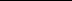 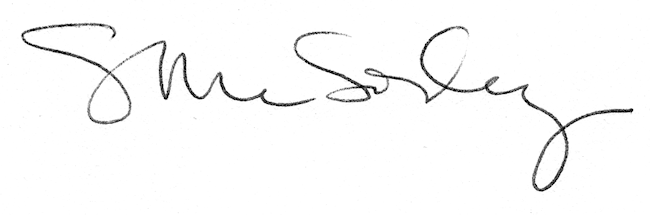 